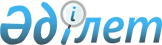 О внесении изменения в постановление Правительства Республики Казахстан от 28 ноября 1995 г. N 1600
					
			Утративший силу
			
			
		
					Постановление Правительства Республики Казахстан от 12 февраля 1996 г. N 188. Утратило силу - постановлением Правительства РК от 27 июля 2005 г. N 781



      Правительство Республики Казахстан постановляет: 



      Внести в постановление Правительства Республики Казахстан от 28 ноября 1995 г. N 1600 
 P951600_ 
 "О мерах по улучшению сборов средств в Пенсионный фонд Республики Казахстан и обеспечению выплат пенсий и пособий" (САПП Республики Казахстан, 1995 г., N 36, ст. 467) следующее изменение: 



      в абзаце четвертом пункта 2 слова "до 1 февраля 1996 года" заменить словами "до 1 марта 1996 года". 


     Премьер-Министр


   Республики Казахстан

					© 2012. РГП на ПХВ «Институт законодательства и правовой информации Республики Казахстан» Министерства юстиции Республики Казахстан
				